Отчет 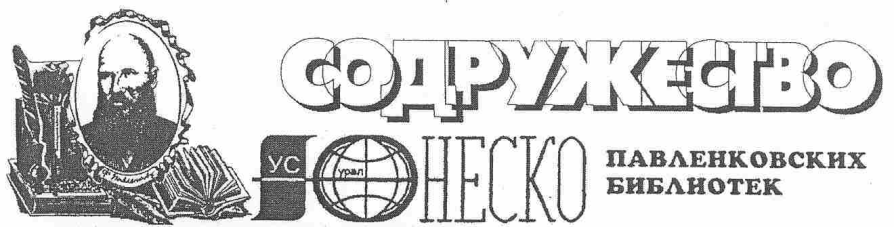 о деятельности клуба ЮНЕСКО в 2021 году28.03.2022 г.                                                                                              Н. Н. Ярославцева   №Название клуба ЮНЕСКОМежрегиональная  общественная организация Клуба ЮНЕСКО «Содружество павленковских библиотек»Контактная информация: адрес, телефон, e-mail, веб-сайт (группа в социальных сетях)610000, г. Киров, ул. Герцена, 50, телефон 8(8332)76-17-28E-mail: nmo@herzenlib.ruSkype:  nmo_metodistTrueconf:  n.yaroslavceva@trueconf.comhttp://www.herzenlib.ru/community_pavlenkova/На базе какого учреждения располагается клубКОГБУК «КОУНБ им. А. И. Герцена»Координатор клуба ЮНЕСКОПрезидент клуба ЮНЕСКОЯрославцева Наталья Николаевна, заведующая научно-методическим КОГБУК «Кировской ОУНБ им. А.И. Герцена», член постоянного комитета Секции сельских библиотек Российской библиотечной ассоциации (2016-2021 гг.).Количество членов клуба ЮНЕСКОНаименование филиала Содружества	Количество библиотек (444)Брянский	10Волгоградский	28Кировский	85Курганский	 7Орловский	9Нижегородский 	4Пермский	113Свердловский	34Сибирский (Томский)	6Удмуртской	30Филиал Республики Коми 9Челябинский	109Направления деятельностиклуба ЮНЕСКОинформирование общественности о целях, задачах, деятельности ЮНЕСКО;содействие в развитии программ, проектов, мероприятий ЮНЕСКО, лежащих в русле интересов и целей Клуба;изучение, пропаганда и сохранение культурного наследия прошлого, в частности, демидовского наследия; выявление, возрождение и всемерная поддержка сельских библиотек, открытых в начале XX века на средства прогрессивного русского издателя Ф. Ф. Павленкова; развитие библиотечного дела и книжной культуры на селе;организация в этой связи краеведческого поиска, экспедиций, конференций, исследований, уголков истории, конкурсов, выставок, аукционов, распространение материалов;организация издательской программы для библиотек «Павленковская библиотека» и поиск путей альтернативного комплектования библиотечных книжных фондов;возрождение института благотворительности по отношению к культуре провинции вообще и книжной культуре в частности;взаимодействие в уставных целях с международными, региональными, национальными федерациями, ассоциациями, клубами, другими общественными организациями и движениями, а также государственными, частными и иными организациями в нашей стране и за рубежом;Мероприятия, проведенные в 2021 году.  Их результатыЦентральное событие 26.04.2021 г. Межрегиональная научно-практическая  видеоконференция «Содружество павленковских библиотек: сохраняя традиции, создаем будущее», посвященная 25-летию Содружества павленковских библиотек. Конференция состоялась на базе ГАУК СО «Свердловская областная универсальная научная библиотека им. В. Г. Белинского» под эгидой Российской  межрегиональной общественной организации Клуб ЮНЕСКО «Содружество павленковских библиотек», Российской библиотечной ассоциации, Секции сельских библиотек, Министерства культуры Свердловской области. Цели конференции — реновация  павленковского движения, сохранение исторической памяти в условиях интенсивной цифровой трансформации, актуализация форматов деятельности муниципальных библиотек, развитие регионального и межрегионального сотрудничества. В рамках конференции библиотечные специалисты Брянщины, Удмуртии, Челябинской, Волгоградской, Кировской, Нижегородской, Свердловской, Томской, Белгородской областей, городов Пензы, Перми, Кургана, Липецка делились мнением о развитии павленковских библиотек, их роли в историко- культурном пространстве регионов, включении павленковских библиотек в реализацию Национального проекта «Культура» в части создания модельных библиотек.06.10.2021 Заседание Совета Клуба ЮНЕСКО «Содружество павленковских библиотек» в Челябинской областной универсальной научной библиотеке, нах котором состоялось обсуждение новой редакции  Устава организации.  Мероприятие проходило в рамках  XIX Форума  публичных библиотек России «Библиокараван - 2021». Члены Совета, павленковцы из различных областей смогли ознакомиться с опытом работы модельной павленковской библиотеки с. Полетаево и других модельных библиотек Челябинской области, культурой и искусством, региона обновить свои знания на многочисленных профессиональных библиотечных площадках, в  инновационных лабораториях.Музей библиотечного и книжного дела провинции (Нолинск, Кировская область)В 2021 году фонд пополнился 30 экземплярами. Особы ценными изданиями были 6 выпусков (14,16,17,18,19,20) сборников научных трудов «Книжное дело в России в XIX – начале   XX века» присланные в дар Музею Патрушевой Натальей Генриховной, заведующей научно-исследовательским отделом книговедения Российской национальной библиотеки. Первый блок материалов  20 выпуска сборника (СПб, 2020), посвящен Павленкову. «К истории издательской деятельности Ф. Ф. Павленкова. Письма Ф. Ф. Павленкова Р. И. Сементковскому (1890-1899 гг.)»  Публикация Н.А. Гринченко (с. 12 - 62).Патрушева Н.Г. «Павленков и цензура» (с. 63 -75).Матвеев М.Ю. Возниковновение Павленковских библиотек  в России: достижения, проблемы, противоречия (с. 76 – 83).Кнорринг В.В. Вслед за Павленковым: еврейские книжные серии как форма просветительства  и пропаганды (с. 84 – 91).ВОЛГОГРАДСКИЙ ФИЛИАЛ26 апреля 2021 г.  на базе Свердловской ОУНБ им. В. Г. Белинского в формате видеоконференции состоялась Межрегиональная научно-практическая конференция «Содружество Павленковских библиотек: сохраняя традиции, создаем будущее», посвящённая 25-летию Содружества. Волгоградский филиал клуба ЮНЕСКО «Содружество Павленковских библиотек» представляла зав. Подкуйковской СБ МКУ «Центр культурного досуга» Осичковского сельского поселения Руднянского района Субботина Наталья Владимировна с докладом «Роль сельских библиотек в развитии историко-культурного пространства региона», который сопровождался презентацией.Комплектование Павленковских библиотек – юридических лиц из средств субсидии в рамках Федеральной целевой программы «Культура»:МКУК «Библиотека Горноводяновского сельского поселения»МКУК «Библиотека Давыдовского сельского поселения»МКУК «Библиотека Малоивановского сельского поселения»МКУК «Библиотека Лозновскго сельского поселения»МКУК «Библиотека Оленьевского сельского поселения»МКУК «Библиотека Прямобалкинского сельского поселения»МКУК «Библиотека Стрельношироковского сельского поселения»)В конкурсе на лучшего работника и лучшее учреждение культуры Малоивановская СБ Дубовского района выиграла 100 тыс. рублей.КИРОВСКИЙ ФИЛИАЛ СОДРУЖЕСТВАВ 2021 году все павленковские библиотеки области получили сертификаты Кировского филиала Клуба ЮНЕСКО «Содружество павленковских библиотек» о получении официального статуса.В мае 2021 года были официально объявлены итоги V межрегионального общественно-педагогического конкурса «Земский букварь». Отличительная черта этого конкурса - подавляющее число участников – библиотечные работники. Все они получили сертификаты участников, победители -  дипломы. В книжную палату КОГБУК «КОУНБ им. А. И. Герцена» были переданы более 50 экз. творческих, исследовательских работ, изданий. Часть этих документных источников будет оцифрована и выставлена в Вятской электронной библиотеке.http://herzenlib.ru/main/news/detail.php?ID=74623&sphrase_id=7502795Состоялись слеты 4-х отделений КФС, посвященные 25-летию организации  «Содружества павленковских библиотек». Информация о слетах отражалась на сайтах отделений и сайте КФС В течение года велась активная работа - размещение на сайтах отделений КФС исследовательских материалов, информации о библиотечных мероприятиях Уржумское отделениеhttp://urzhumlib.ru/urzhumskoe-otdelenie-kirovskogo-filiala-kluba-yunesko-sodruzhestvo-pavlenkovskix-bibliotek/Яранское отделение http://yaransk-biblioteka.ru/pavlenkovskie_biblioteki/Нолинское отделение https://www.nolinsklib.ru/pavlenkovskie_biblioteki/Котельничское отделение https://bibliotekapavlenkova.wixsite.com/peskovka/kollegamС 10.02 - 28.02.2021 г. Песковская  библиотека  им. Ф.Ф. Павленкова Омутнинского района стала организатором сетевой акции «Всё начиналось с Павленкова», приуроченной к 25-летию со дня основания в России Содружества павленковских библиотек ЮНЕСКО. информация об Акции размещена на сайте МБУК БИЦ Песковская библиотека им. Ф.Ф. Павленкова Омутнинского района Кировской области   (https://bibliotekapavlenkova.wixsite.com/peskovka/news-and-events?lang=ru), в социальной сети «Одноклассники» (https://ok.ru/profile/552210445309),  в социальной сети ВКонтакте (https://vk.com/id412477822)Участниками акции стали представители библиотечной профессии из Красноярского края, Белгородской, Кировской, Свердловской, Брянской, Челябинской, Липецкой областей. Еще одним штрихом к памятной дате стала виртуальная викторина "Ф.Ф. Павленков. Благодарная память".В 2021 году сотрудники Песковской библиотеки им. Ф.Ф. Павленкова приняли участие в  131 сетевых, межрегиональных, международных, всероссийских, районных и областных акциях и конкурсах по продвижению книги и чтенияПесковская библиотека им. Ф.Ф. Павленкова Омутнинского района отметила 120- летний юбилей. Глава Песковского городского поселения А.С. Топоров вручил Благодарственное письмо Правительства Кировской области О. Н. Жаровских, заведующему Песковской библиотекой им. Ф.Ф. Павленкова за профессиональное мастерство, вклад в сохранение и развитие библиотечного делаНемская центральная районная библиотека имени М. И .Ожегова (имеет статус Павленковская) в 2021 стала участником проекта «Немская керамика. Возрождение». Проект «Немская керамика. Возрождение», разработанный Благотворительным Фондом «Спаси и Cохрани» в партнерстве с Кировским областным Домом народного творчества, реализуется в рамках регионального грантового конкурса для СО НКО Кировской области 2021 года, организованного министерством внутренней политики Кировской области при поддержке Фонда президентских грантов.Павленковские библиотеки Немского района (Васильевская, Марковская и Центральная библиотеки) стали участниками Всероссийской сетевой акции #ПодвигСела#ГероиТруда в целях сохранения исторической памяти, воспитания в молодом поколении уважения к человеку труда.2 сельские павленковские библиотеки принимали участие и стали победителями в конкурсном отборе на получение денежного поощрения лучшими муниципальными учреждениями культуры. В 2022 году получат средства на нужды развития библиотек библиотекарь Максимова Т.Г. Пестреевской СБФ Кильмезского района и Л.Н. Сергеева, директор МКУК «Большеройская сельская библиотека» Уржумского района.Бисеровская библиотека им. Ф.Ф. Павленкова Афанасьевского района стала победителем в конкурсе на создание модельных библиотек в рамках реализации национального проекта «Культура, в 2022 году она будет модельной библиотекой нового поколения.Бисеровская библиотека им. Ф.Ф. Павленкова Афанасьевского района приняла участие в районном конкурсе экологических гражданских инициатив «ЭкоГрИн» с проектом «Пластиковая крышка - интересная игрушка - продолжение», который занял  2 место. С этим же проектом библиотека приняла участие в конкурсе XVII межрегиональной творческой лаборатории «Экология. Культура. Образование» БУКВО «Вологодская областная универсальная научная библиотека им. И.В. Бабушкина». Присужден специальный диплом Межрегионального конкурса «Эффективные эколого-просветительские библиотечные практики» за творческую иллюстрацию вариантов вторичного использования отходов и развитие альтернативных форм продвижения экологического просвещения среди населения.С проектом «Символ веры. Возвращение…» библиотека приняла участие в общероссийском инновационном проекте «Моя Отчизна». Получен Диплом 2 степени регионального конкурса научно – исследовательских, методических и творческих работ «Моя Кировская область» (конкурс презентаций).Л. Н. Сергеева, директор МКУК Большеройская сельская библиотека им. Ф.Ф. Павленкова, приняла участие в конференции Кировской обсластной общественной организации «Региональная национально-культурная автономия марийцев «Виче мари» (Вятские марийцы) которая прошла в музее С.М.Кирова в г.Уржума. В библиотеке проходят тематические выставки: «Марий улам – марлаойлем» («Я – мариец, говорю по-марийски»), оформлен стенд «Марий кас, объединяющий людей», где представлены фотографии с марийских вечеров.Сотрудники Сунской ЦБ им Ф.Ф. Павленкова приняли участие в международном творческом интернет-конкурсе "Знатоки человеческих душ" по творчеству Ф.М. Достоевского, Н. А. Некрасова, М. А. Булгакова.  Конкурс был организован ГКУК «Челябинской областной библиотекой для молодежи», Учреждением культуры «Централизованной системы государственных публичных библиотек» г. Могилева, ГУК «Донецкой республиканской библиотекой для молодежи», Санкт-Петербургской ГБУ «Централизованной библиотечной системой Петродворцового района Санкт-Петербурга» и проходил с 1 февраля по 3 мая 2021 года. На конкурс было предоставлено 13 работ, приняли участие, как специалисты, так и читатели библиотек Сунского района Кировской области http://dk162.aiwoo.ru/custom/item/311  в  номинации «Лучший буктрейлер» дипломом III степени была награждена библиотекарь Сунской ЦБ им. Ф.Ф. ПавленковаНа Всероссийском конкурсе «Старт инноваций», который проходил в рамках реализации Общероссийского инновационного проекта «Моя Россия» и проводился АКАДЕМИЕЙ НАРОДНОЙ ЭНЦИКЛОПЕДИИ (АНЭ), Богородскую ЦБ им. Ф.Ф. Павленкова на первом этапе конкурса представила заведующая сектором краеведения Калабина Любовь Сергеевна. Её работа  на конкурс «Дела российские, а корни богородские» была выполнена в форме презентации и рассказывала о выпускниках Богородской школы разных лет.  Калабина Л. С. награждена Дипломом победителя 2 степени. http://dk162.aiwoo.ru/custom/item/344Одинцова Наталья Васильевна, библиотекарь Рожкинской СБФ им. Ф.Ф. Павленкова Малмыжского района, стала победителем в областном проекте «Для мыслящего человека нет захолустья» в номинации «Гордость России». МБУК «Яранска ЦРБ» готовит к изданию сборник «Лидеры павленковского движения» о библиотекарях – павленковских библиотек, внесших значительный вклад в развитие павленковского движения Яранского отделения.В 2021 году библиотекарь Михайловская сельская библиотека им. Ф.Ф. Павленкова Тужинского района создала группу своей библиотеки в ВК https://vk.com/public201595160,  постоянно пополняет её информацией. Библиотека совместно с ДК переехала в новое помещение – здание бывшего детского сада. В здании силами работников культуры проведён косметический ремонт, тепло, чисто и очень уютно. В библиотеке есть музейный уголок «Все это было сердцу мило», где собраны предметы старины. Ведется совместная работа с краеведами села, пополняется экспонатами музейный уголок, проводятся экскурсии для гостей села.КУРГАНСКИЙ ФИЛИАЛФонд историко-краеведческой музейной комнаты «Живи родная старина»  в Юргамышской центральной библиотеке пополнился еще одним уникальным материалом. В.В. Шмурло подарила альбом с семейными фотографиями 1893-1909 гг., где запечатлена вся семья ее деда Геннадия Францевича Шмурло в своей усадьбе. На сегодняшний день в Красном Уральце Юргамышского района сохранился единственный уцелевший в Курганской области дворянский особняк начала XX века. Шмурловский дом, как называют его местные жители, построил дедушка Валерии Вадимовны Г.Ф. Шмурло. И теперь у жителей района появилась возможность посмотреть, как он выглядел изначально внутри и снаружи.Материалы востребованы и помогают оперативно выполнять информационные запросы пользователей.На базе Петровской сельской библиотеки библиотекарем Артамоновой Надеждой Петровной создан свой «мини - музей», где она собрала предметы старины, рукоделия жительниц села. Ко дню Матери была открыта музейная комната - Горница. Оформила папку «Прошлое и настоящее села Петровского», где собраны сведения о людях села Петровское, фотографии сельчан живших в разное время.14 декабря прошла беседа-диалог «Край родной навек любимый» и виртуальная экскурсия по историческим местам в селе Красный Уралец и селе Петровское (Петровская павленковская библиотека). Л. В. Шибанова рассказала о судьбе дворянского рода Ф.И. Шмурло.6 августа 2021 библиотекарем Кипельской Павленковской библиотеки  совместно со школой и сельским клубом был организован поход по историческим местам родного края.  Учитель Л. Н. Лоскутникова собрала свой 5 класс и все побывали на Ивинской мельнице близ села Елизаветинка.  Работники культуры познакомили ребят с историей памятника архитектуры. Ивинская мельница – одна из самых старых мельниц на Урале .Она была построена в 1876 году у реки Юргамыш. Мельница крутилась круглосуточно, останавливаясь лишь по большим православным праздникам. Д.Я. Ивин оставил о себе память как о рачительном хозяине, заботившемся о простых трудягах. Он владел тремя домами (в Кипеле, Таловке и Челябинске). Ребята здорово отдохнули на свежем воздухе, поиграли в игры. А пикник на природе просто класс!Книжная выставка-обзор «Писатели нашего села» прошла для ребят  10-11 классов Кипельской СОШ. Ученики познакомились с книжными изданиями наших поэтов и писателей. Литераторы с детьми подготовились. Звучали стихи Зауральских  поэтов. Таловская сельская библиотека провела конкурс рисунков: «Край родной, родное село».В преддверии празднования народного праздника Ивана Купала, посвященного летнему солнцестоянию, библиотекарь Таловской Павленковской библиотеки подготовила и провела для своих читателей мероприятия, посвященные этому летнему празднику. Присутствующие познакомились с историей возникновения праздника Ивана Купалы, который уходит своими корнями к языческим временам, когда люди отмечали праздник Солнца и покоса. Вспомнили о традициях и обрядах этого дня, о его трех составляющих — огне, воде и траве. Вспомнили поговорки и приметы, которые ходили в народе на Иванов-день, а также художественные произведения, в которых упоминается этот праздник: повесть Н. В. Гоголя “Вечер накануне Ивана Купала”, стихотворение «За рекой горят огни» С. Есенина. Украшением мероприятия стали букеты из полевых цветов и венки из ромашек.ПЕРМСКИЙ ФИЛИАЛКоличество библиотек в филиале. 7 отделений, 113 библиотек в 34 муниципальных образованиях.Мероприятия, проведенные в 2021 году. В 2021 году свою юбилейную дату отметили восемь Павленковских библиотек: Частинская центральная районная библиотека  им. Ф.Ф. Павленкова, Петропавловская сельская библиотека им. Ф.Ф. Павленкова (Октябрьский ГО), Опачёвская сельская библиотека им. Ф.Ф.Павленкова (Ординский МО), Ленинская сельская библиотека им. Ф.Ф. Павленкова (Кудымкарский МО), Библиотечный пункт с. Острожка им. Ф.Ф.Павленкова (Оханский ГО), Нердвинская библиотека им. Ф.Ф. Павленкова (Карагайский МО), Федоровская сельская библиотека им. Ф.Ф. Павленкова и Б-Гондырская сельская библиотека им. Ф.Ф. Павленкова (Куединский МО).На территории большинства Павленковских библиотек оформлены и действуют Павленковские уголки, проводились тематические экскурсии, посвященные профессиональной деятельности Ф.Ф. Павленкова.В Сивинском МО в течение 2021 г. в библиотеках им. Ф.Ф. Павленкова реализованы такие мероприятия и проекты, как:- муниципальный конкурс чтецов среди дошкольников 5-7 лет и детей 7-14 лет «Опять поэзия звучит в душе моей» (СП Сивинская им. Ф.Ф. Павленкова);- проект «Для вас, родители!», победитель XVII-го муниципального конкурса социальных и культурных проектов (СП Сивинская библиотека им. Ф.Ф. Павленкова);- проект «СиваБиблиоФест», победитель краевого конкурса, направленного на развитие библиотечного дела в 2021 году (Министерство культуры Пермского края);- Малый краеведческий форум специалистов учреждений культуры Сивинского муниципального округа (СП Сивинская библиотека им. Ф.Ф. Павленкова);- конференция «Литературные даты 2021 г.» (СП Сивинская библиотека им. Ф.Ф. Павленкова).Павленковские библиотеки Кудымкарского МО приняли участие в акциях «Всеобщий диктант по коми-пермяцкому языку», «Всероссийский правовой диктант» и «Семейный диктант». В Белоевской библиотеке реализован проект «Сохраняя прошлое, думаем о будущем» - создание музейного пространства при Белоевской ЦБ. Ёгвинская библиотека приняла участие в V межрегиональных Лихачёвских краеведческих чтениях.В Берёзовском МО в течение 2021 г. в библиотеках им. Ф.Ф. Павленкова реализованы такие мероприятия и проекты, как:- Творческий проект «Встречи с Пушкиным» Березовской ЦБ им. Ф.Ф. Павленкова, участник краевого конкурса проектов, направленных на развитие библиотечного дела в 2021 г.- Творческий проект «Лего-фантазеры в библиотеке» Заборьинской СБ им. Ф.Ф. Павленкова, участник краевого конкурса проектов, направленных на развитие библиотечного дела в 2021 г.- Социально-культурный проект «Школа активного долголетия» Зернинской СБ им. Ф.Ф. Павленкова, участник муниципального конкурса социально-культурных проектов в 2021 г.На территории Уинского МО сотрудниками павленковских библиотек был создан краеведческий сборник «Исчезающая память»: о исчезнувших деревнях и селах земли Уинской. 5 апреля  2021  года в Аспинской  модельной сельской библиотеке Уинского МО впервые прошел исторический час «Российский  просветитель Ф.Ф.Павленков».УДМУРТСКИЙ ФИЛИАЛ23 апреля 2021 года – онлайн республиканский круглый стол «Павленковские библиотеки Удмуртии: к 25-летию Содружества павленковских библиотек», на котором были подведены некоторые итоги деятельности Удмуртского филиала Содружества, обсуждались проблемы современного состояния и перспективы развития павленковских библиотеки республики.Республиканский конкурс «История библиотеки в мультимедиаформате», организованный Национальной библиотекой Удмуртской Республики. Для павленковских библиотек была объявлена номинация «Ф. Ф. Павленков – благотворитель, создатель библиотеки». Приняли участие 5 библиотек.Создание группы Удмуртского филиала «Павленковские библиотеки Удмуртии» в социальной сети «ВКонтакте». Презентация группы прошла на семинаре «Павленковские библиотеки в социальных сетях» в ноябре.В отчетном году несколько павленковских библиотек Удмуртии отметили знаменательные даты. Первая (и старейшая) в Удмуртии  Межпоселенческая центральная библиотека им. Ф.Ф. Павленкова МБУК «МЦБС» Юкаменского района отметила  120 - летие. Библиотека запустила онлайн-акцию творческих работ «Библиотека будущего», где предложила пользователям описать свое видение библиотеки. Участники написали небольшие размышления/эссе и подготовили рисунки о том, какой представляют библиотеку будущего. Итогом акции стал выпуск брошюры.115-летие со дня открытия отметили Юськинская библиотека МБУК «МЦБС Завьяловского района» и Гыинская библиотека МБУК «Кезская МБС. В течение года в стенах библиотеки действовала книжная выставка «Наследие Ф.Ф. Павленкова». В Гыинском СДК состоялся праздничный концерт «Моя душа - библиотека», посвященный юбилею библиотеки.В Тыловайской библиотеке МБУК «Дебёсская РМБ» деятельность по изучению, пропаганде и сохранению культурного наследия прошлого, в частности, павленковского движения, осуществляется в рамках проекта «Доброе имя – хорошая память». В рамках реализации проекта пользователей и гостей библиотеки знакомят с Павленковским уголком-стендом «Меценат библиотечного дела», регулярно проводятся экскурсии и беседы. В 2021 году в оформлении уголка помогла депутат Госсовета Удмуртской Республики С.Э. Широбокова (сертификат на 10000 руб.).2021 год Главой Удмуртской Республики А. Бречаловым был объявлен Годом села. И большинство мероприятий библиотек был посвящен этому направлению. В 2021 году библиотеки республики вновь стали площадками для проведения Межрегиональной образовательной акции «Бадӟым удмурт диктант» («Большой удмуртский диктант»). В этом году акция прошла в 10-й раз и была посвящена Году села в Удмуртии.ФИЛИАЛ РЕСПУБЛИКИ КОМИРеспубликанский конкурс «Именная библиотека – мемория и инновации» по номинациям: «Проектная идея», «Виртуальная выставка», «Исследуя, открываем!» (исследовательская работа)В рамках II регионального Слёта именных библиотек «Созвездие имен»:− «Именная библиотека как брэнд» – информационный продукт (видеопрезентация, интерактивный плакат, виртуальная выставка, ментальная карта, 3Dкнига, выставка-плакат и т.д.) − «Исследуя, открываем!» – исследовательская деятельность именной библиотеки; − «Достойны имени нести» – проектная идея по продвижению именной библиотеки;- Творческие встречи с писателями, Издателями, художниками - иллюстраторами книг (на базе Сыктывдинской ЦБС).В 2021 году Павленковские библиотеки Республики Коми активно приняли участие в праздновании 100-летнего юбилея государственности Республики Коми. Были организованы тематические мероприятия, направленные на пропаганду коми литературы, популяризацию творчества писателей и поэтов Республики Коми. Были реализованы краеведческие проекты и программы, организованы фестивали, литературные праздники, встречи, участвовали в муниципальных и межмуниципальных акциях, конкурсах и конференциях.Партнеры клуба ЮНЕСКО (др. организации, с которыми клуб реализует проекты)Журнал "Уральский следопыт" Провинциальный литературно-художественный, историко-краеведческий журнал «Веси» (г.Екатеринбург)Журналы  «Библиотека» (г.Москва),  «Библиополе» (г.Москва), на протяжении многих лет помещавшие на своих страницах репортажи с чтений, опыт павленковских библиотек.Публикации клуба ЮНЕСКО (как в электронных, так и в печатных изданиях)Волгоградский филиал«Павленковские и именные библиотеки Волгоградской области»: раздел в годовом отчёте (Горбуля Т. Г., гл. библиотекарь по методической работе ВОУНБ им. М. Горького)«Гордимся прошлым, работаем для будущего»: патриотическая работа в Павленковской библиотеке Стрельношироковского сельского поселения в 2021 г.» статья на сайт Содружества (Филёва С. А., директор ЦБ, Никленко Н. И., гл. методист МКУК МЦБ Дубовского муниципального района); Получено предложение о публикации статьи от редакции журнала «Библиополе».«Содружество Павленковских библиотек»: Волгоградский филиал клуба ЮНЕСКО 1 полугодие 2021 г. : статья на блог МВФ официального сайта ВОУНБ им. М. Горького (Горбуля Т. Г., гл. библиотекарь по методической работе ВОУНБ им. М. Горького).«Содружество Павленковских библиотек в Год науки и технологий». Волгоградский филиал клуба ЮНЕСКО : статья на сайт Содружества (Горбуля Т. Г., гл. библиотекарь Волгоградской ОУНБ им. М. Горького)Информация и статьи о работе Павленковских библиотек региона также публикуются на сайте ВОУНБ им. М. Горького в блоге МВФ http: //www.vounb.volgograd.ru/index.php?option=blog&id=54Кировский филиалМонькина, Е. В. Из коллекции знаменитого просветителя // Библиополе / Е. В. Монькина. – Москва: Либер-Дом, 2021. – С. 31.Культура в микрорайоны  [проекты Песковской библиотеки им. Ф.Ф. Павленкова, ДШИ №3 и ДКМ прошли регистрацию на участие в грантовом конкурсе «Серебряное созвездие» // Наша жизнь.-2021.- 14 января (№2).- С.11.Громова, В. В Песковке стартовал краеведческий проект о людях труда /Вера Громова // Омутнинские вести.- 2021.-20 января (№3).- С.14.С хештегом#Павленков [о сетевой Акции "Всё начиналось с Павленкова"] //Наша жизнь.- 2021.- 4 марта (№9).- С.5.Громова, В. Пишущие песковчане выпустили книги [о книгах Н. Машанова и А. Плотниковой, выставке деревянных игрушек Н. Машанова] / Вера Громова //Омутнинские вести.-2021.- 17 марта(№11).- С.5. Игнатьев, И. Читайте сами, читайте с нами  [о неделе детской книги] /Игорь Игнатьев // Наша жизнь.-2021.- 1 апреля(№13).- С.6.Надеждина, П. Рассказал о своём творчестве [в Песковской библиотеке им. Ф.Ф. Павленкова организована выставка Н. Машанова] / Полина Надеждина // Рабочая неделя.- 2021.- 15 апреля(№15).- С.11.Жаровских, О.Н. Эрудиты посёлка [об интеллектуальной игре «Что? Где? Когда?» в Песковской библиотеке им. Ф.Ф. Павленкова] / О.Н. Жаровских // Рабочая неделя.- 2021.- 22 июля(№ 29).- С.12.Андреева, Г.И. Мир фольклора [в Песковской библиотеке им. Ф.Ф. Павленкова состоялась фольклорная полянка «Чудесный короб] / Г.И. Андреева // Рабочая неделя.- 2021.- 12 августа(№ 32).- С.12.Гонцова, Е. Песковчанин - победитель областного конкурса [сказка Потапова И. вошла в "Сборник произведений победителей конкурса "Авторы-дети. Чудо дерево растёт"] / Екатерина Гонцова // Рабочая неделя.- 2021.- 30 сентября(№39).- С.10.Савинова, Е. Первые шаги в библиотечном пространстве [о межрайонной онлайн-конференции волонтёров культуры при библиотеках] /Елена Савинова // Рабочая неделя.- 2021.- 18 ноября(№ 46).- С.12.Пинегина, Н. Лоскутная история в японской технике [Казакова Т.Г. после посещения мастер-класса  в Песковской библиотеке им. Ф.Ф. Павленкова увлеклась рукоделием кинусайга] / Надежда Пинегина // Рабочая неделя.- 2021.- 25 ноября(№47).- С.12.Песковской библиотеке исполнилось 120 лет//Наша жизнь.- 2021.- 16 декабря (№50).-С.5.Уржумский районШеин, В.Ю. Издательские инициативы в Уржумском районе Кировской области / Шеин Владимир Юрьевич // Книжная провинция: сборник статей / сост.Ю.А. Горбунов, О.В.Морева. - Екатеринбург : СОУНБ им. В.Г.Белинского, 2021. – Вып. 3. – С. 168 – 178. Цепочкинская СБ имени Ф.Ф. ПавленковаХолкина, Г.П. «Здешние мы…»: театр книги по мотивам материалов очерка Р.Я. Лаптевой «Бытие в селе Цепочкино» / Галина Петровна Холкина, библиотекарь Цепочкинской СБ им. Ф.Ф. Павленкова // «Листая вятский календарь»…: сборник методических рекомендаций / КОГБУК «КОУНБ им. А.И. Герцена»; сост. Л.А. Кропачева. - Киров, 2021. - С. 54-58 (К 25-летию клуба ЮНЕСКО «Содружество павлековских библиотек»).Берегите родную природу!: [буклет] / МКУК Большеройская сельская библиотека; сост. Л. Н. Сергеева - Большой Рой, 2021. Святой земли цепочкинской. Протоиерей Алексий Воробьёв (1888-1937) [буклет] / Цепочкинская сельская библиотека; сост. Г. П. Холкина - Цепочкино, 2021. Кильмезьский районБурашевская СБФЧиргина, В. Ноев ковчег по-бурашевски / В. Чиргина // Сельская трибуна. - 2021.- 6 февраля (№ 6). – С. 2: фот. Порекская СБФЧиргина, В. У библиотеки новая крыша / В. Чиргина //Сельская трибуна. - 2021.- 13 ноября (№ 46). - С. 10.Пестеревская СБФЛекомцева, Е. Сто тысяч на развитие библиотеки / Е. Лекомцева // Сельская трибуна. - 2021.- 11 декабря (№ 50).- С. 2: фот.Селинская СБФЧиргина, В. Клубу «Душа» - 15 лет! / В. Чиргина // Сельская трибуна. - 2021.- 18 декабря (№ 51).- С. 2: фот.Малмыжский районРожкинская СБФ им. Ф. Ф. ПавленковаОдинцова, Н. Как много пройдено дорог / Н. Одинцова // Сельская правда. – 2021. – 6 марта (№ 18). – С. 7. Одинцова, Н. Рожкинский самородок / Н. Одинцова // Сельская правда. – 2021. – 17 августа (№ 64). – С. 4. Одинцова, Н. Уж больше века живет в селе библиотека / Н. Одинцова // Сельская правда. – 2021.– 16 ноября (№ 88). – С. 5.Старотушкинская СБФ им. Л. А. ГребневаСафина, Л. Александр Невский. Славное имя в истории / Л. Сафина // Сельская правда. – 2021. – 9 марта (№ 19). – С. 5. Сафина, Л. Музей местного края / Л. Сафина // Сельская правда. – 2021. – 13 апреля (№ 29). – С. 6. Сафина, Л. Сохранить красоту / Л. Сафина // Сельская правда. – 2021. – 29 июня (№ 50). – С. 4. Сафина, Л. Пример жизнелюбия и оптимизма / Л. Сафина // Сельская правда. – 2021.– 13 ноября (№ 87). – С. 6.Сафина, Л. В день большого юбилея / Л. Сафина // Сельская правда. – 2021.– 13 ноября (№ 87). – С. 6.Калининская СБФ - национальный центр русской культурыРукавишникова, А. История моего дедушки / А. Рукавишникова // Сельская правда. – 2021. – 6 февраля (№ 10). – С. 6. Рукавишникова, А. Хорошие родители - достойные дети / А. Рукавишникова // Сельская правда. – 2021. – 16 февраля (№ 13). – С. 7.Рукавишникова, А. Наши родители - пример для нас / А. Рукавишникова // Сельская правда. – 2021. – 16 марта (№ 21). – С. 6. Рукавишникова, А. Я горжусь своим отцом / А. Рукавишникова // Сельская правда. – 2021. – 30 марта (№ 25). – С. 6. Рукавишникова, А. Жизнь как она есть / А. Рукавишникова // Сельская правда. – 2021. – 20 апреля (№ 31). – С. 7. Рукавишникова, А. Это страшное слово - война / А. Рукавишникова // Сельская правда. – 2021. – 8 мая (№ 36). – С. 3. Рукавишникова, А. Лишь бы не было войны / А. Рукавишникова // Сельская правда. – 2021. – 5 июня (№ 43). – С. 7.Рукавишникова, А. Нелегкая доля / А. Рукавишникова // Сельская правда. – 2021. – 29 июня (№ 50). – С. 7Рукавишникова, А. Нелегкая судьба Анны / А. Рукавишникова // Сельская правда. – 2021. – 4 сентября (№ 69). – С. 7.Рукавишникова, А. Мама - главное слово в каждой судьбе. / А. Рукавишникова // Сельская правда. – 2021. – 25 сентября (№ 75). – С. 7.Константиновская СБФБилалова, Р. Человек щедрой души / Р. Билалова // Сельская правда. – 2021. – 1 мая (№ 34). – С. 7. Билалова, Р. Семья на страницах книг / Р. Билалова // Сельская правда. – 2021. – 25 мая (№ 40). – С. 2.Марималмыжская СБФ им. Г. А. ПосибееваМихайлова, Р. Его не забудет народ / Р. Михайлова // Сельская правда. – 2021. – 1 июня (№ 42). – С. 4.Михайлова, Р. Большой и славный юбилей / Р. Михайлова // Сельская правда. – 2021. – 2 октября (№ 77). – С. 7. Большекитякская СБФЗайцева, Р. 90 лет - награда за достойную жизнь / Р. Зайцева // Сельская правда. – 2021. – 23 октября (№ 83). – С. 6.Лебяжский районВетошкинская СБВетошкин, С. В Ветошкино прошел культурный марафон / С. Ветошкин // Знамя Октября. -2021. - 28 мая (№ 37). - С. 1.Лажская СБВетошкин, С. Приходите за книгами чаще / С. Ветошкин// Знамя Октября.-2021.- 7дек. (№86). - С. 3.Яранский районКожинова, Е. В. Просветительская деятельность Ф. Ф. Павленкова/Е. В. Кожинова. – Текст: непосредственный  //Народный Вестник Вятки. – 2021. –  29 января (№ 5).Созданы видеоролики:Видеоролик «Призвание души твоей – Учитель!»;Видеоролик «С днем рождения, Михайловское»;Курганский филиал«Скажи: есть память обо мне…». Именные библиотеки Курганской области. Дайджест / Курганская областная универсальная научная библиотека им. А. К. Югова, Отдел прогнозирования и развития библиотечного дела ; составитель Г. Е. Николаева. – Курган, 2021. – 80 с.http://yugovalib.ru/uploads/docs/9730a50e33130c747e75eea08da1f634.pdfУдмуртский филиалВ основном публикации павленковских библиотек Удмуртской Республики размещены на сайтах центральных библиотек библиотечных систем, на Едином портале библиотек Удмуртии и в группах библиотек в социальных сетях.  Раздел «Содружество павленковских библиотек»: https://unatlib.ru/librarians/libraries-republic/commonwealth-pavlenkovskih-librariesБалезинский районКарсовайская библиотекаН.Островская. Искусство быть читателем [О читателе Мушиной В.И.]/ Наталья Островская //Вперед. – 2021. – 8 апреля (№13). – С.6. Н.Емельянова. Ушли тихо и незаметно: Аверята [Об изчезнувших деревнях МО «Карсовайское»]/ Наталья Емельянова  //Вперед. – 2021. – 10 июня (№22). – С.4.Ушли тихо и незаметно: карсовайцы продолжают знакомить с исчезнувшими деревнями [Об изчезнувших деревнях МО «Карсовайское» – Абаши и Север]  //Вперед. – 2021. – 16 июля (№27). – С.7На селе: активность на пользу людям  [Акция «Бабушки в Сети» в библиотеке] //Вперед. – 2021. – 22 октября (№41). – С.1.Публикации на Едином информационной портале библиотек УРАкция «Вейп – это опасно!» Карсовайской библиотеки  [Электронный ресурс] : архив событий. – Режим доступа : https://balezinskaja-rb.udmlib.ru/balezinskaja-rb/archive-of-events/8641-aktsiya-vejp-eto-opasno  (дата обращения: 29.01.2021).Выставка «Елены-искусницы» в Карсовайской библиотеке [Электронный ресурс] : архив событий. – Режим доступа :  https://balezinskaja-rb.udmlib.ru/balezinskaja-rb/news/8892-vystavka-eleny-iskusnitsy-v-karsovajskoj-biblioteke  (дата обращения: 09.03.2021).Книжная выставка-креатив «Парящая книга» в Карсовайской библиотеке [Электронный ресурс] : архив событий. – Режим доступа : https://balezinskaja-rb.udmlib.ru/balezinskaja-rb/news/9059-knizhnaya-vystavka-kreativ-paryashchaya-kniga-v-karsovajskoj-biblioteke  (дата обращения: 31.03.2021).Акция-коллаж «Живое слово» в Карсовайской библиотеке[Электронный ресурс] : архив событий. – Режим доступа : https://balezinskaja-rb.udmlib.ru/balezinskaja-rb/archive-of-events/9408-aktsiya-kollazh-zhivoe-slovo  (дата обращения: 25.05.2021).Акция «Жизнь или наркотики» [Электронный ресурс] : архив событий. – Режим доступа :  https://balezinskaja-rb.udmlib.ru/balezinskaja-rb/archive-of-events/9557-aktsiya-zhizn-ili-narkotiki 	 (дата обращения: 21.06.2021).Квест-игра «Знай свое село» [Электронный ресурс] : архив событий. – Режим доступа :  https://balezinskaja-rb.udmlib.ru/balezinskaja-rb/archive-of-events/9643-kvest-igra-znaj-svoe-selo  (дата обращения: 19.07.2021).Карсовайская библиотека за трезвый образ жизни [Электронный ресурс] : архив событий. – Режим доступа :  https://balezinskaja-rb.udmlib.ru/balezinskaja-rb/archive-of-events/9786-karsovajskaya-biblioteka-za-trezvyj-obraz-zhizni  (дата обращения: 17.09.2021).Квест «Знатоки родного края» [Электронный ресурс] : архив событий. – Режим доступа : \ https://balezinskaja-rb.udmlib.ru/balezinskaja-rb/news/9059-knizhnaya-vystavka-kreativ-paryashchaya-kniga-v-karsovajskoj-biblioteke  (дата обращения: 09.12.2021).Основные проекты и мероприятия, которые клуб планирует реализовать в 2022 годуБрянский филиалПодготовить и провести «Областной профессиональный конкурс на лучшее мероприятие по продвижению наследия Ф.Ф.Павленкова»Волгоградский филиалСбор материала для проведения Чтений в 2023 г. в течение года.Оказание методической помощи Павленковским библиотекам в работе с БФ и проведении мероприятийЮбилеи Павленковских библиотек регионаДубовский район (все библиотеки – юридические лица)МКУК «Библиотека Горноводяновского сельского поселения» – 120 лет. (Год основания: 1902).МКУК «Библиотека Давыдовского сельского поселения» – 120 лет. (Год основания: 1902).МКУК «Библиотека Малоивановского сельского поселения» – 120 лет. (Год основания: 1902).Камышинский район (все библиотеки  – структурные подразделения клубно-библиотечной системы – КБС)Гуселская сельская библиотека  – 120 лет. (Год основания: 1902).Верхне-Грязнухинская сельская библиотека  – 115 лет. (Год основания: 1907).Кировский филиалВыезд представителей филиала на конференцию Павленковских библиотек в Нижегородскую областьПополнение разделов сайта Кировского филиала Содружества,  «Клуба ЮНЕСКО «Содружество павленковских библиотек»Организация и проведение Y межрегионального  общественно-педагогического  конкурса «ЗЕМСКИЙ БУКВАРЬ» (2021-2022 гг.)Участие в конкурсе профессионального мастерства  На лучшее мероприятие по продвижению наследия Ф. Ф. ПавленковаОткрытие музейной комнаты в Цепочкинской СБ им. Ф.Ф.Павленкова Уржумского района Модернизация Бисеровской СБ им. Ф. Ф. Павленкова Афанасьевского района Кировской области за счет Федерального бюджета (5 млн. рублей - победительница конкурсного отбора  2021 года на создание модельной библиотеки в рамках реализации национального проекта «Культура».Курганский филиалВсероссийская НПК «VII Юговские чтения», посвященные 120-летию со дня рождения А.К. Югова и 110-летию КОУНБ им. А.К. Югова. В рамках конференции проведении секции «Именные библиотеки».В 2022 году Павленковские библиотеки Юргамышского района Курганской области отметят юбилеи:120 летКипельская, Петровская и Таловская  сельские  библиотеки 115 лет Карасинская и Кислянская сельские библиотеки.Нижегородский филиалПодготовка и проведение очередных Павленковских чтенийПермский филиал27 мая – Фестиваль «СиваБиблиоФест», посвященный 110-летию СП Сивинская библиотека им. Ф.Ф. Павленкова (Сивинский МО);В течение 2022 г. на базе Березовской центральной библиотеки им. Ф.Ф. Павленкова будет создана модельная библиотека на средства федерального бюджета 10 000 000 руб.;В 2022 году знаменательные даты в своей истории отпразднуют 18 Павленковских библиотек Пермского края:130-летний юбилей отметит МУ «Рябковская поселенческая сельская библиотека Чернушинского округа125 летний юбилей отметит МУК «Библиотека им. Ф.Ф. Павленкова Фокинского сельского поселения»120-летние юбилеи:Брёховская сельская библиотека им. Ф.Ф. Павленкова – отдел МУ «Ключевская централизованная клубная система» Суксунского районаВаськинская сельская библиотека им. Ф.Ф. Павленкова – филиал МУ «Поедугинская ЦБС» Суксунского района115-летние юбилеи:Баклушинская сельская библиотека им. Ф.Ф. Павленкова МУК «Большесосновская сельская библиотека» Большесосновского районаВерх-Рождественская сельская библиотека им. Ф.Ф. Павленкова МУК «Частинская ЦБС»Верх-Язьвинская сельская библиотека им. Ф.Ф. Павленкова Красновишерского района МУК «Красновишерская МЦБС»Вильвенская сельскую библиотека им.Ф.Ф. Павленкова МУК «Соликамская районная ЦБС»Покчинская сельская библиотека им. Ф.Ф. Павленкова Чердынского района МУК «Чердынская межпоселенческая библиотека им. Ф.Ф. Павленкова»110-летние юбилеи:Уинская центральная районная библиотека им. Ф.Ф. Павленкова МУК «Уинская МЦБС»Воскресенская сельская библиотека им. Ф.Ф. Павленкова – филиал МУК «Уинская МЦБС»Кочешовская сельская библиотека им. Ф.Ф. Павленкова – филиал МУК «Уинская МЦБС»Судинская сельская библиотека им. Ф.Ф. Павленкова – филиал МУК «Уинская МЦБС»Телёсская сельская библиотека им. Ф.Ф. Павленкова – филиал МУК «Уинская МЦБС»Комаровская сельская библиотека им.Ф.Ф. Павленкова – отдел МУ «Комаровский информационно-культурный центр»МУК «Библиотека им. Ф.Ф. Павленкова Калининского сельского поселения» Кунгурского районаБрюховская сельская библиотека им. Ф.Ф. Павленкова – филиал МУК «Межпоселенческая централизованная библиотечная система» Еловского районаМеркушинская сельская библиотека – филиал МУК «Частинская ЦБС»Филиал Удмуртский РеспубликиПроведение республиканского конкурса на самую активную павленковскую библиотеку в группе Удмуртского филиала «Павленковские библиотеки Удмуртии» в социальной сети «ВКонтакте»Сбор материалов и редакторская подготовка для издания 5 выпуска  сборника научно-популярных статей «Книжная провинция»Филиал Республики КомиТворческая площадка именных библиотек Республики Коми в рамках Республиканского праздника «Коми книга» -Участие во Всероссийских, межмуниципальных и муниципальных конкурсах и конференциях.- Организация мероприятий в рамках Года культурного наследия народов России120 - летие  Палевцкой библиотеки им. Ф. Ф. Павленкова МБУК «Сыктывдинская ЦБС».